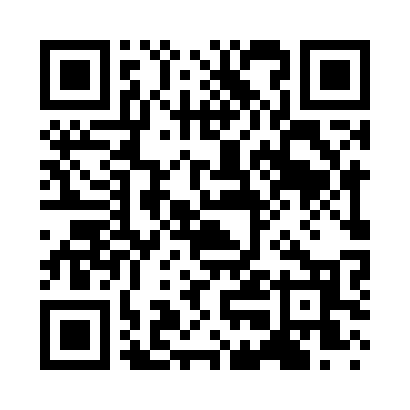 Prayer times for Pompey Center, New York, USAMon 1 Jul 2024 - Wed 31 Jul 2024High Latitude Method: Angle Based RulePrayer Calculation Method: Islamic Society of North AmericaAsar Calculation Method: ShafiPrayer times provided by https://www.salahtimes.comDateDayFajrSunriseDhuhrAsrMaghribIsha1Mon3:435:291:085:128:4610:332Tue3:445:301:085:128:4610:323Wed3:445:301:085:138:4610:324Thu3:455:311:085:138:4610:315Fri3:465:321:095:138:4510:306Sat3:475:321:095:138:4510:307Sun3:485:331:095:138:4510:298Mon3:495:341:095:138:4410:289Tue3:505:341:095:138:4410:2710Wed3:515:351:095:138:4310:2711Thu3:535:361:095:138:4310:2612Fri3:545:371:105:138:4210:2513Sat3:555:371:105:138:4210:2414Sun3:565:381:105:128:4110:2315Mon3:575:391:105:128:4010:2216Tue3:595:401:105:128:4010:2017Wed4:005:411:105:128:3910:1918Thu4:015:421:105:128:3810:1819Fri4:035:431:105:128:3710:1720Sat4:045:441:105:128:3610:1621Sun4:065:451:105:118:3610:1422Mon4:075:451:105:118:3510:1323Tue4:085:461:105:118:3410:1124Wed4:105:471:105:118:3310:1025Thu4:115:481:105:108:3210:0926Fri4:135:491:105:108:3110:0727Sat4:145:501:105:108:3010:0628Sun4:165:511:105:098:2910:0429Mon4:175:521:105:098:2810:0330Tue4:195:531:105:098:2610:0131Wed4:205:541:105:088:259:59